ПРОЕКТ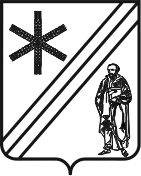 СОВЕТПАВЛОВСКОГО СЕЛЬСКОГО ПОСЕЛЕНИЯПАВЛОВСКОГО РАЙОНАР Е Ш Е Н И Еот  ______________                                                                            №  __________станица ПавловскаяО бюджете Павловского сельского  поселения Павловского района на 2019 годСтатья 11. Утвердить основные характеристики бюджета Павловского сельского поселения Павловского района на 2019 год: 1) общий объем доходов в сумме 202 302,9 тыс. рублей;2) общий объем расходов в сумме 211 402,9 тыс. рублей;3) верхний предел муниципального внутреннего долга Павловского сельского поселения Павловского района на 1 января 2020 года в сумме       11 000,0 тыс. рублей, в том числе верхний предел долга по муниципальным гарантиям Павловского сельского поселения Павловского района в сумме 0 тыс. рублей;4) дефицит бюджета Павловского сельского поселения Павловского района на 2019 год в сумме 9 100,0 тыс. рублей.Статья 21. Утвердить перечень главных администраторов доходов бюджета Павловского сельского поселения Павловского района и закрепляемые за ними виды (подвиды) доходов бюджета сельского поселения, и перечень главных  администраторов источников финансирования дефицита бюджета сельского поселения согласно приложению № 1 к настоящему решению.2. Утвердить перечень и коды главных администраторов доходов – органов государственной власти Краснодарского края согласно приложению    № 2 к настоящему решению.Статья 31. Утвердить объем поступлений доходов в бюджет Павловского сельского поселения Павловского района по кодам видов (подвидов) доходов и классификации операций сектора государственного управления, относящихся к доходам бюджетов, на 2019 год в суммах согласно приложению № 3 к настоящему решению.2. Утвердить в составе доходов бюджета Павловского сельского поселения Павловского района безвозмездные поступления из других уровней бюджетов в 2019 году согласно приложению № 3 к настоящему решению.Статья 4Установить, что добровольные взносы и пожертвования, поступившие в бюджет Павловского сельского поселения Павловского района, направляются в установленном порядке на увеличение расходов бюджета сельского поселения соответственно целям их предоставления.В случае если цель добровольных взносов и пожертвований, поступивших в бюджет Павловского сельского поселения Павловского района, не определена, указанные средства направляются на финансовое обеспечение расходов бюджета Павловского сельского поселения Павловского района в соответствии с настоящим решением.Статья 51. Утвердить распределение бюджетных ассигнований бюджета Павловского сельского поселения Павловского района по разделам и подразделам классификации расходов бюджетов на 2019 год согласно приложению № 4 к настоящему решению.2. Утвердить распределение бюджетных ассигнований по целевым статьям, группам видов расходов классификации расходов бюджетов  на 2019 год согласно приложению № 5.3. Утвердить ведомственную структуру расходов бюджета Павловского сельского поселения Павловского района на 2019 год согласно приложению    № 6 к настоящему решению.Утвердить в составе ведомственной структуры расходов бюджета Павловского сельского поселения Павловского района на 2019 год перечень и коды главных распорядителей средств бюджета Павловского сельского поселения Павловского района, целевых статей и групп видов расходов бюджета Павловского сельского поселения Павловского района.4. Утвердить в составе ведомственной структуры расходов бюджета Павловского сельского поселения Павловского района на 2019 год (приложение № 6 к настоящему решению): 1) общий объем бюджетных ассигнований, направляемых на исполнение публичных нормативных обязательств, в сумме 50 тыс. рублей;2) резервный фонд администрации Павловского сельского поселения Павловского района в сумме 80,0 тыс. рублей.5. Утвердить источники внутреннего финансирования дефицита бюджета Павловского сельского поселения Павловского района, перечень статей и видов источников финансирования дефицитов бюджетов на 2019 год согласно приложению №7 к настоящему решению.6. Утвердить перечень ведомственных целевых программ Павловского сельского поселения  Павловского района  и объемы бюджетных ассигнований на их реализацию на 2019 год согласно приложению № 8 к настоящему решению.7. Утвердить объем межбюджетных трансфертов, предоставляемых из бюджета Павловского сельского поселения Павловского района в бюджет муниципального образования Павловский район для исполнения расходов, отнесенных к полномочиям Павловского сельского поселения Павловского района согласно приложению № 9 к настоящему решению.Статья 6Утвердить объем бюджетных ассигнований дорожного фонда Павловского сельского поселения Павловского района на 2019 год в сумме 9 527,2 тыс. рублей.Статья 71. Установить, что предоставление субсидий юридическим лицам (за исключением субсидий муниципальным учреждениям), индивидуальным предпринимателям, а также физическим лицам - производителям товаров, работ, услуг осуществляется в пределах бюджетных ассигнований, предусмотренных ведомственной структурой расходов бюджета Павловского сельского поселения Павловского района на 2019 год, и в случаях, предусмотренных частью 2 настоящей статьи, и в порядке, предусмотренном принимаемыми в соответствии с настоящим решением нормативными правовыми актами администрации Павловского сельского поселения Павловского района.2. Предоставление субсидий юридическим лицам (за исключением субсидий государственным (муниципальным) учреждениям), индивидуальным предпринимателям, а также физическим лицам – производителям товаров, работ, услуг осуществляется в случаях:1) оказания муниципальной поддержки субъектам малого и среднего предпринимательства;2) возмещения затрат работодателям в рамках реализации мероприятий в сфере занятости населения;3) возмещения затрат муниципальному предприятию жилищно-коммунального хозяйства за выполнение работ по благоустройству территории Павловского сельского поселения Павловского района;4) возмещения затрат муниципальному предприятию жилищно-коммунального хозяйства за выполнение работ по капитальному ремонту и ремонту водопроводных сетей Павловского сельского поселения Павловского района;5) оказания муниципальной поддержки общественным объединениям и организациям осуществляющим деятельность по участию в охране общественного порядка;6) оказания муниципальной поддержки социально ориентированным некоммерческим организациям. Статья 81. Неиспользованные по состоянию на 1 января 2019 года остатки межбюджетных трансфертов, предоставленных из бюджета Павловского сельского поселения Павловского района бюджету муниципального образования Павловский район в форме иных межбюджетных трансфертов, имеющих целевое назначение, подлежат возврату в бюджет Павловского сельского поселения Павловского района в порядке, установленном нормативным правовым актом администрации Павловского сельского поселения Павловского района.2. В соответствии с решением главного администратора доходов бюджетных средств остатки межбюджетных трансфертов, полученных в форме иных межбюджетных трансфертов, имеющих целевое назначение, не использованные по состоянию на 1 января 2019 года, могут быть направлены в доход муниципального образования Павловский район на те же цели в объеме, не превышающем остатки указанных межбюджетных трансфертов,  при наличии потребности в указанных межбюджетных трансфертах в порядке, установленном администрацией Павловского сельского поселения Павловского района.Статья 91. Увеличить размеры денежного вознаграждения лиц, замещающих муниципальные должности Павловского сельского поселения, а также размеры месячных окладов муниципальных служащих Павловского сельского поселения Павловского района в соответствии с замещаемыми ими должностями муниципальной службы Павловского сельского поселения Павловского района и размеры месячных окладов муниципальных служащих Павловского сельского поселения Павловского района в соответствии с присвоенными им классными чинами муниципальной службы  Павловского сельского поселения Павловского района с 1 января 2019 года на 5 процентов.2. Установить, что администрация Павловского сельского поселения не вправе принимать решения, приводящие к увеличению в 2019 году штатной численности муниципальных служащих Павловского сельского поселения Павловского района, за исключением случаев принятия решений о наделении органов местного самоуправления Павловского сельского поселения Павловского района дополнительными функциями в пределах установленной в соответствии с законодательством компетенции, требующих увеличения штатной численности. Статья 10 Предусмотреть бюджетные ассигнования в целях повышения заработной платы (должностных окладов) работников муниципальных учреждений с 1 января 2019 года на 5 процентов.Статья 111. Утвердить программу муниципальных внутренних заимствований Павловского сельского поселения Павловского района на 2019 год согласно приложению № 10 к настоящему решению.2. Установить предельный объем муниципального долга Павловского сельского поселения Павловского района на 2019 год — в сумме 12 900,0 тыс. рублей. 3. Утвердить программу муниципальных гарантий Павловского сельского поселения Павловского района в валюте Российской Федерации на 2019 год согласно приложению № 11 к настоящему решению.Статья 121. Установить, что управление муниципальным долгом осуществляется администрацией Павловского сельского поселения Павловского района в соответствии с уставом Павловского сельского поселения Павловского района.2. Право осуществления муниципальных заимствований от имени Павловского сельского поселения Павловского района и выдачи муниципальных гарантий Павловского сельского поселения Павловского района другим заемщикам для привлечения кредитов в соответствии с настоящим решением и уставом Павловского сельского поселения Павловского района принадлежит администрации Павловского сельского поселения Павловского района.Статья 13Установить, что в 2019 году получатели средств бюджета Павловского сельского поселения Павловского района вправе предусматривать в заключаемых ими муниципальных контрактах (договорах) на поставку товаров, выполнение работ, оказание услуг (далее – договор) авансовые платежи в размере, установленном настоящей статьей, если иное не установлено федеральными законами, указами Президента Российской Федерации, настоящим Решением или иным нормативным правовым актом Российской Федерации, Краснодарского края и Павловского сельского поселения Павловского района, в пределах лимитов бюджетных обязательств на соответствующий финансовый год, доведенных до них в установленном порядке на соответствующие цели:1) в размере до 100 процентов от суммы договора:а) об  оказании  услуг связи, о подписке на печатные издания и об их приобретении;б) об обучении на курсах повышения квалификации, о прохождении профессиональной переподготовки, о проведении обучающих семинаров;в) об участии в научных, методических, научно-практических и иных конференциях;г) о проведении государственной экспертизы проектной документации и результатов инженерных изысканий, о проведении проверки достоверности определения сметной стоимости строительства, реконструкции, капитального ремонта объектов капитального строительства;д) о приобретении авиа- и железнодорожных билетов, билетов для проезда городским и пригородным транспортом, об осуществлении грузовых перевозок авиационным и железнодорожным транспортом;е) о приобретении путевок на санаторно-курортное лечение;ж) о проведении мероприятий по тушению пожаров;з) на оказание депозитарных услуг;и) об обязательном страховании гражданской ответственности владельцев транспортных средств и других видов обязательного страхования;к) на проведение конгрессов, форумов, фестивалей, конкурсов, представление экспозиций Павловского сельского поселения Павловского района на международных, всероссийских, региональных, национальных и иных выставочно-ярмарочных мероприятиях;л) на приобретение объектов недвижимости в собственность Павловского сельского поселения Павловского района;2) в размере до 30 процентов от суммы договора – по остальным договорам.  Статья 14Нормативные правовые акты Павловского сельского поселения Павловского района подлежат приведению в соответствие с настоящим решением в двухмесячный срок со дня вступления в силу настоящего решения за исключением случаев, установленных бюджетным законодательством Российской Федерации.Статья 15Поручить администрации Павловского сельского поселения Павловского района (Иванов) разместить настоящее решение на официальном сайте администрации Павловского сельского поселения Павловского района в сети «Интернет» (www.pavlovskoe-sp.ru).Статья 16Поручить администрации Павловского сельского поселения Павловского района (Иванов) опубликовать настоящее решение путем размещения в периодическом печатном издании, распространяемом в Павловском сельском поселении Павловского района и в официальном сетевом издании.Статья 17Контроль за выполнением настоящего решения возложить на постоянную комиссию Совета Павловского сельского поселения Павловского района по финансам, бюджету и налогам (Гострая).Статья 18Настоящее решение вступает в силу с 1 января 2019 года.Глава Павловского сельского поселения Павловского района					              В.Г. ИвановПредседатель СоветаПавловского сельского поселенияПавловского района					                                А.Р.Куликов